Отчет за октябрь группа «Брусничка»В это месяце в нашей группе строились занятия и мероприятия по следующим тематическим неделям: «Дождик и зонтик», «Белочкина кладовая», «Такие разные зернышки»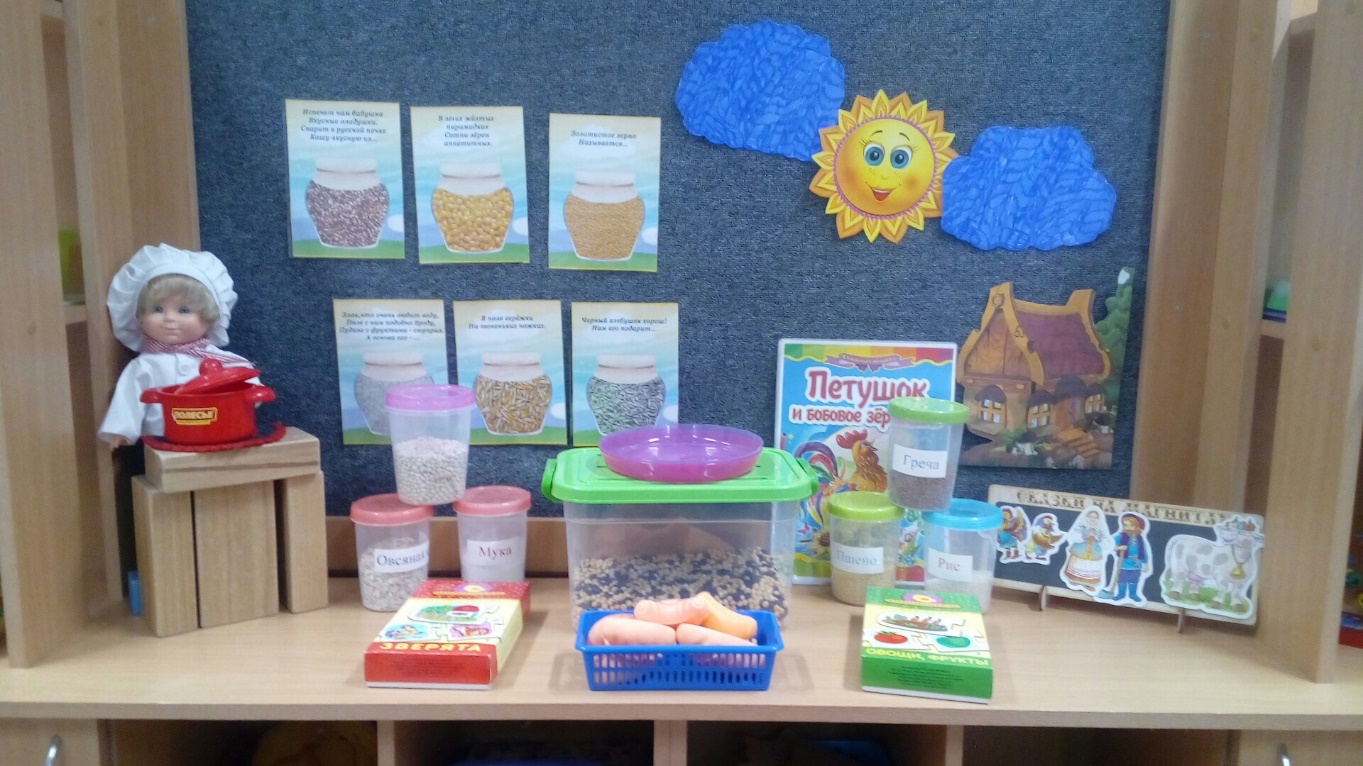 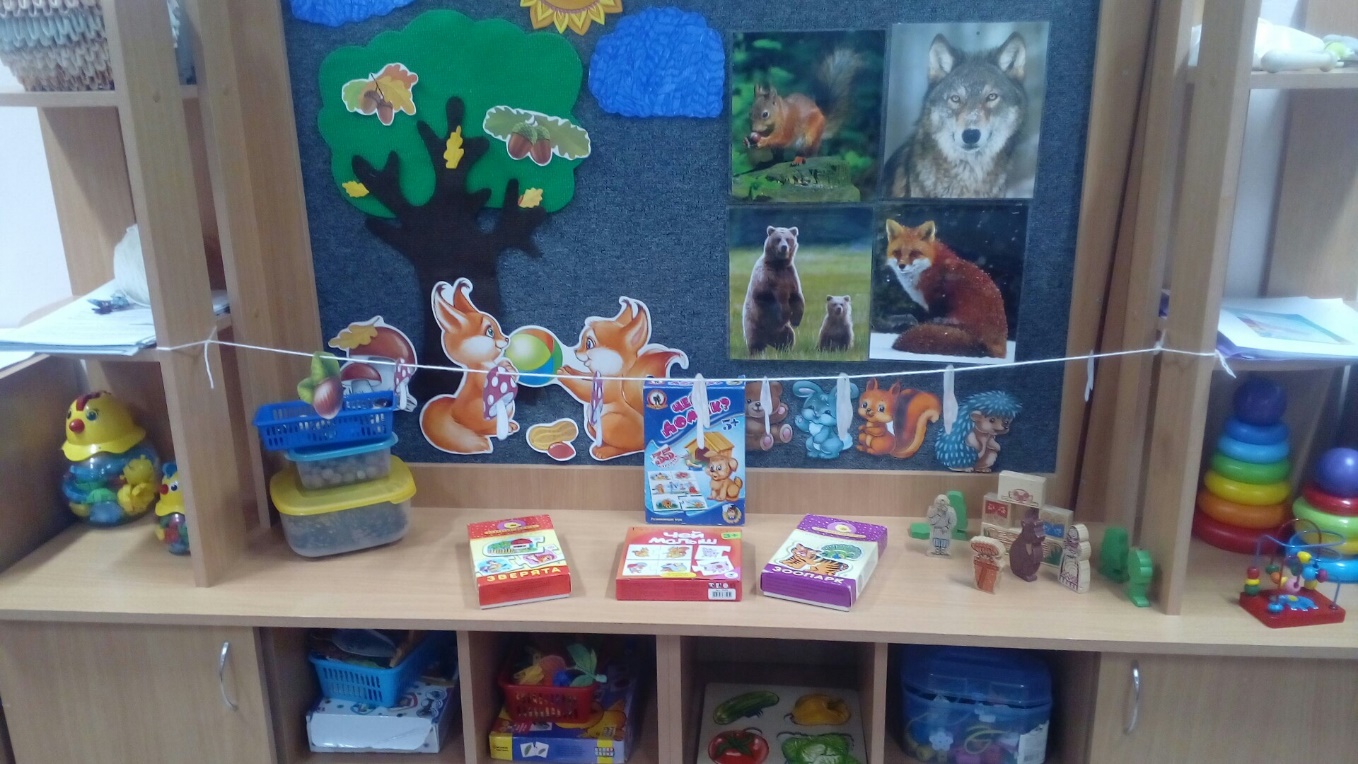  Для дыхательной гимнастики детям сделали облачко с каплями дождя.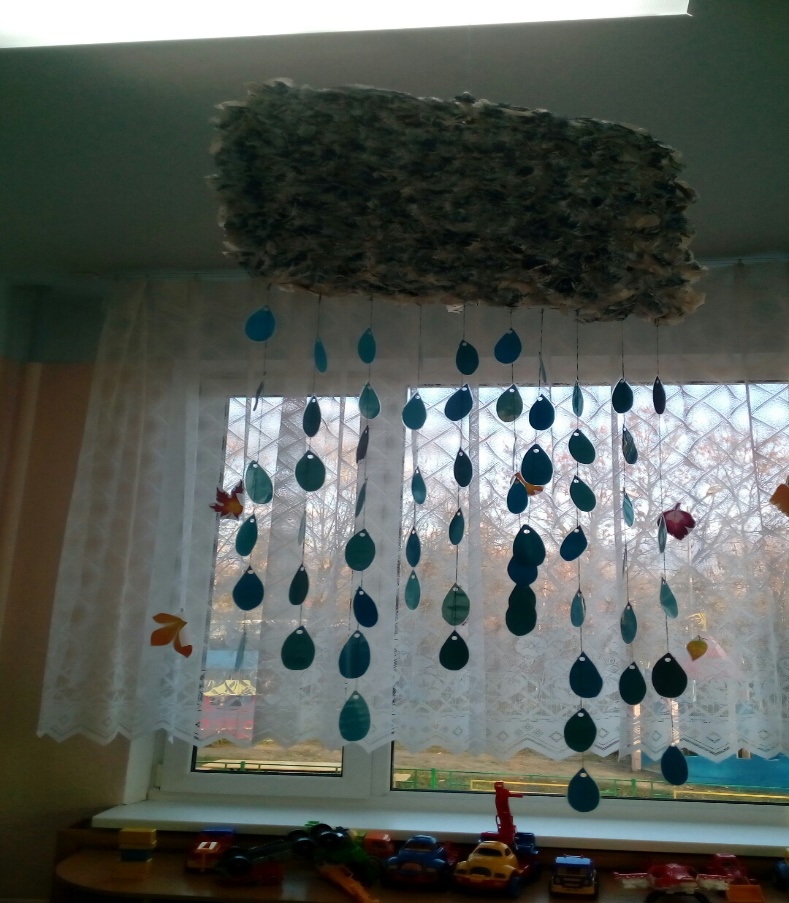 Совместно с ребятами сделали коллективную работу  «Корзинка с грибами»,для нашей белочки.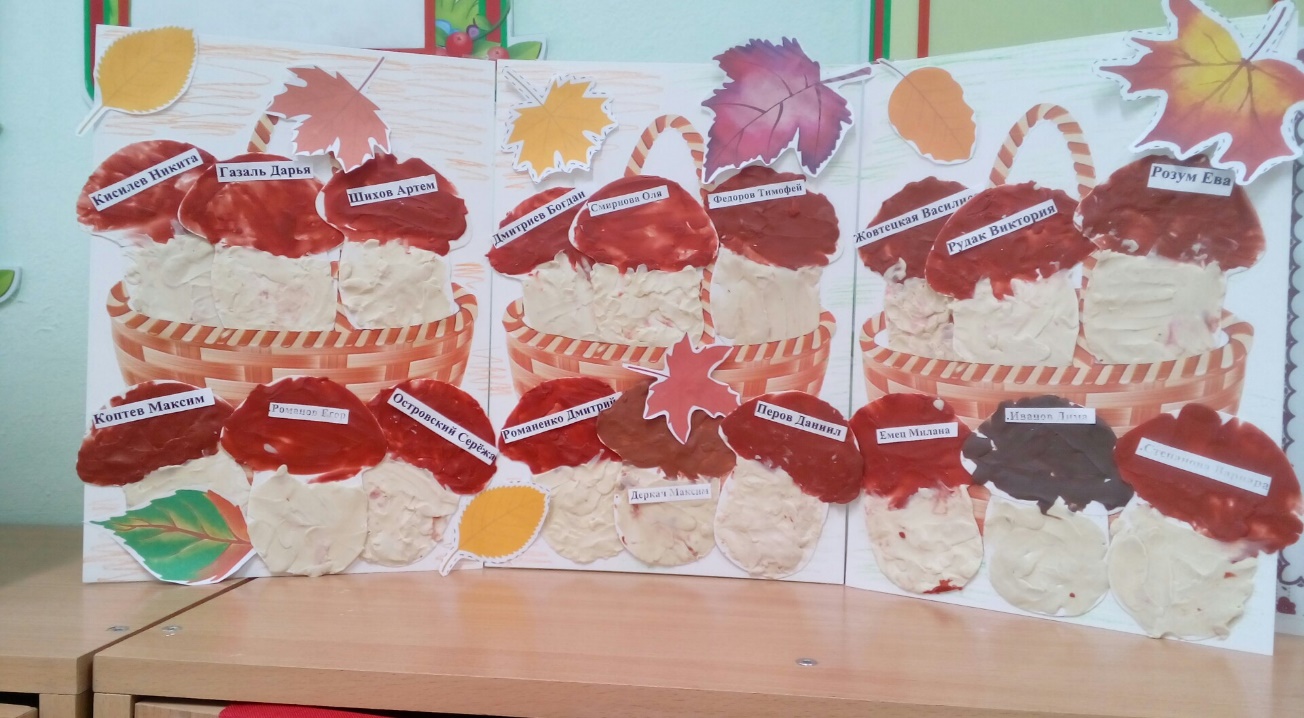 Родителям были предложены следующие консультации по темам.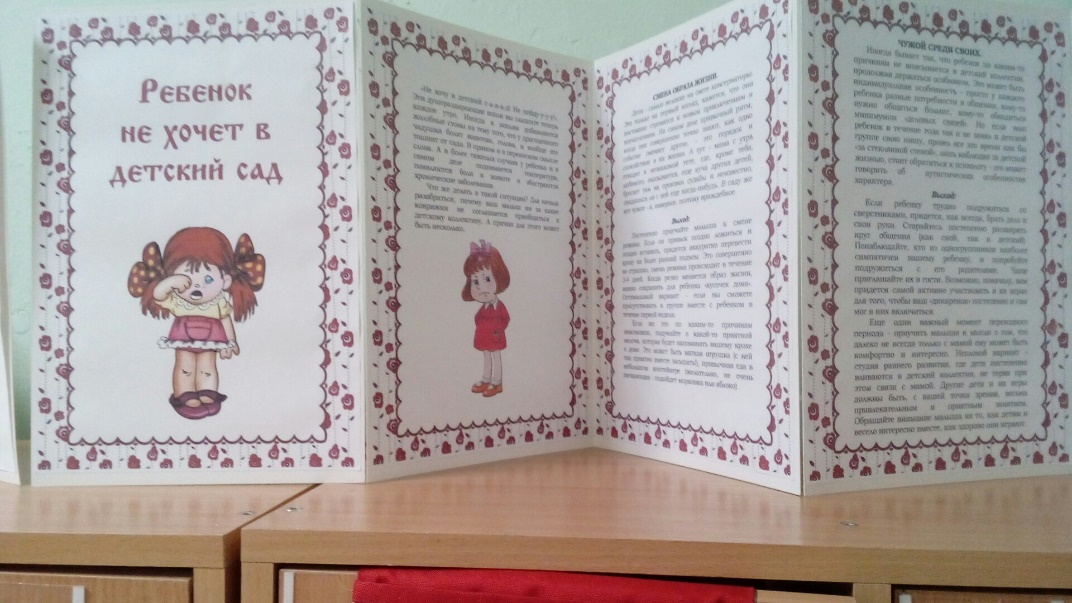 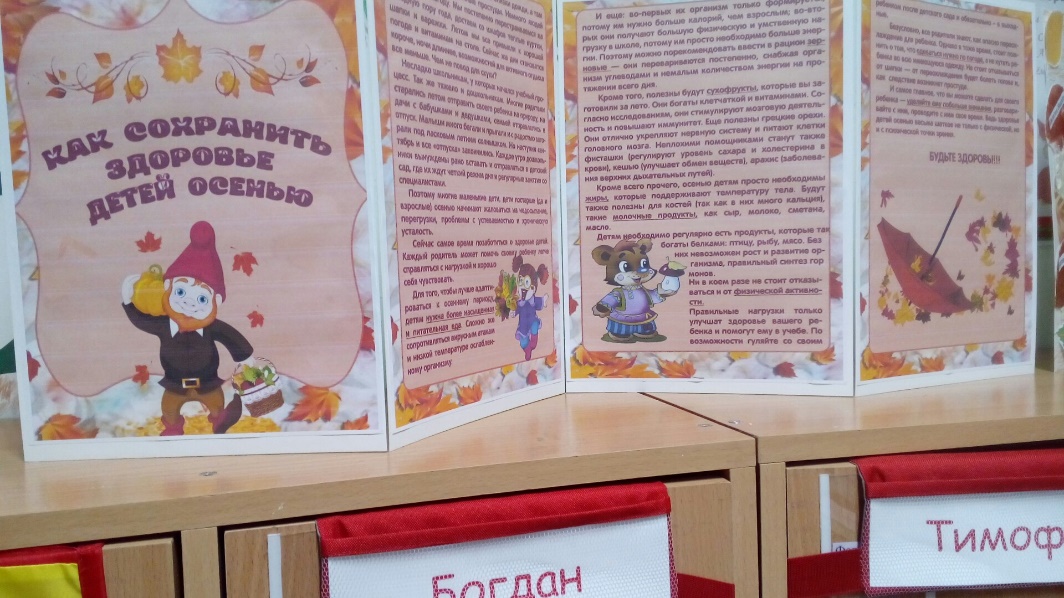 Провели конкурс поделок на осеннюю тему, некоторые совместные с родителями работы ребят отправили на конкурс.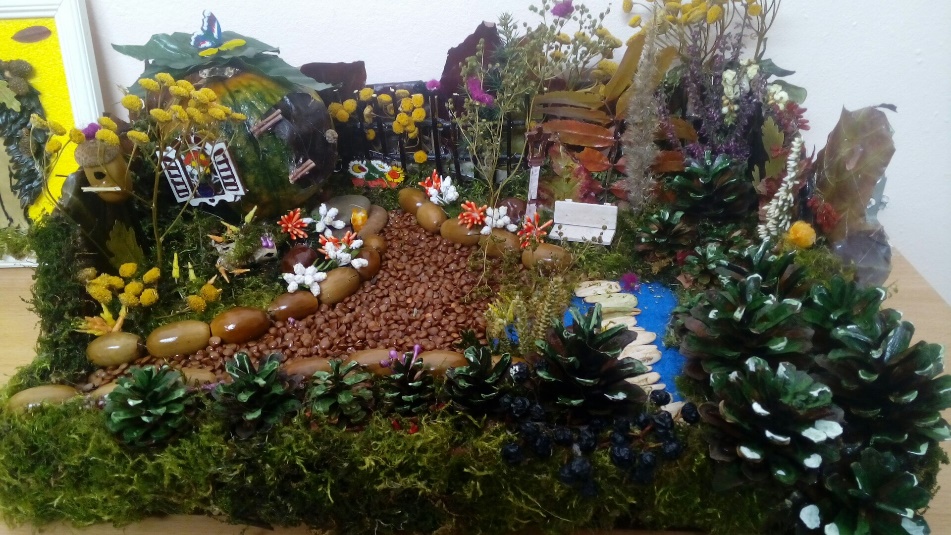 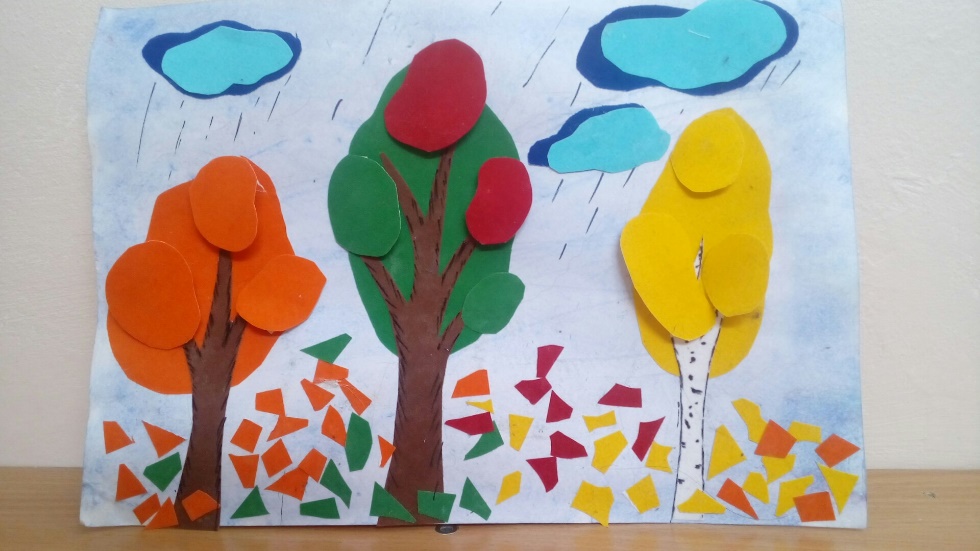 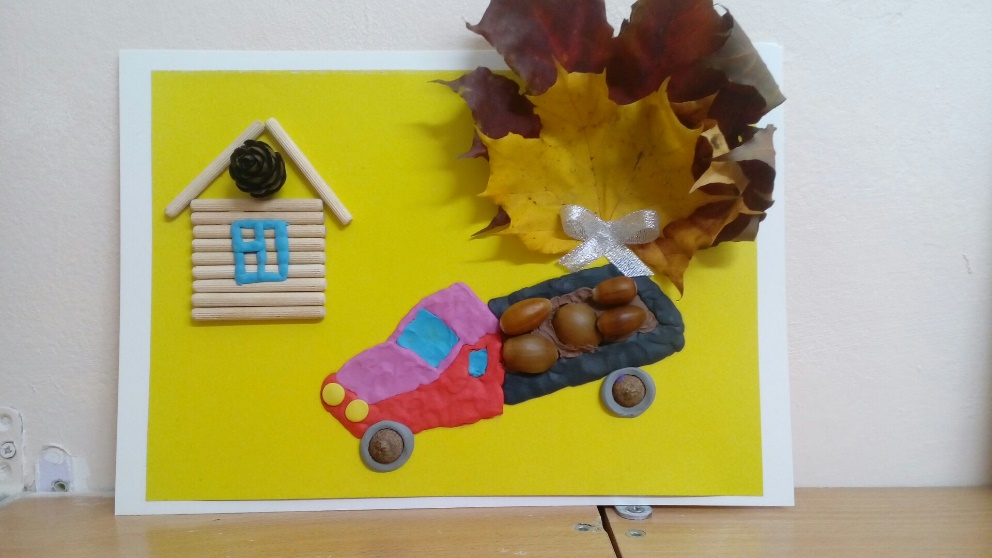 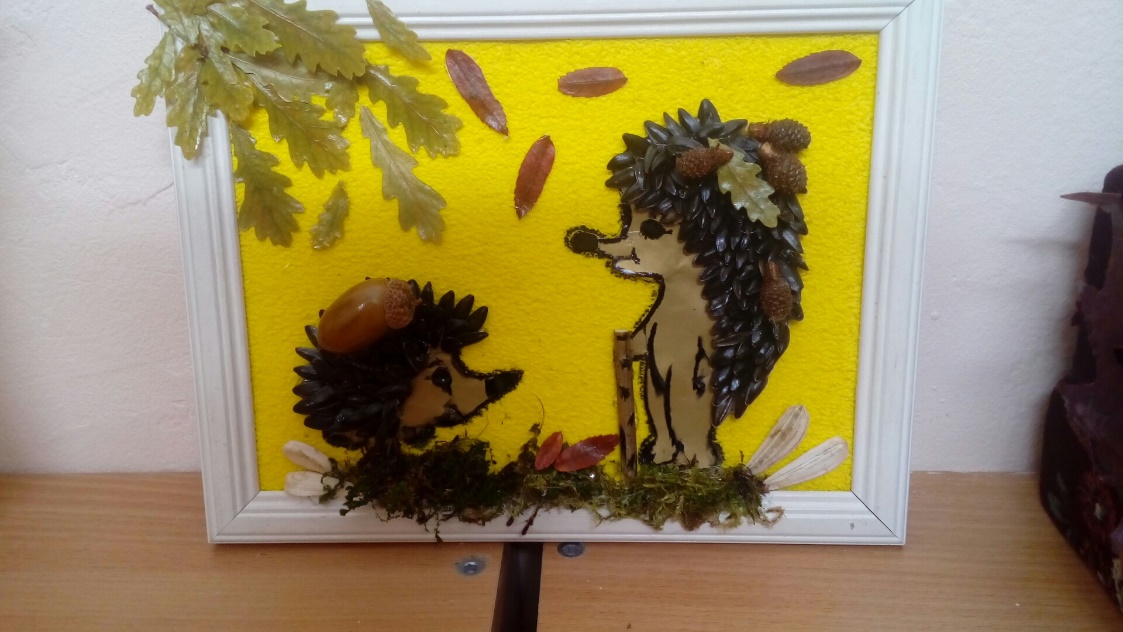 